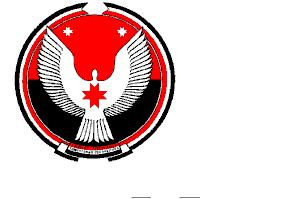 АДМИНИСТРАЦИЯ МУНИЦИПАЛЬНОГО ОБРАЗОВАНИЯ «КАРСОВАЙСКОЕ»«КАРСОВАЙ»  МУНИЦИПАЛ КЫЛДЫТЭТЛЭН АДМИНИСТРАЦИЕЗП О С Т А Н О В Л Е Н И Ес. Карсовай10 января   2020 года                                                                                                            № 4О внесении изменений  в Постановлениеот 15 мая 2015 года № 27 «О создании постоянной комиссии  по проведению аукционов и конкурсов  на правезаключения договоров арендымуниципального имущества».Руководствуясь Гражданским кодексом Российской Федерации, Федеральным законом от 26 июля 2006г № 135-ФЗ «О защите конкуренции», Приказом Федеральной антимонопольной службы от 10 февраля 2010 года № 67 «О порядке проведения конкурсов или аукционов на право заключения договоров аренды, договоров безвозмездного пользования, договоров доверительного управления имуществом, иных договоров, предусматривающих переход прав в отношении государственного или муниципального имущества, и перечне видов имущества, в отношении которого заключение указанных договоров может осуществляться путем проведения торгов в форме конкурса», решением Совета депутатов муниципального образования «Карсовайское» от 29.03.2012г № 2-4 «Об утверждения Положения о порядке управления имуществом, находящимся  в муниципальной собственности муниципального образования «Карсовайское»   ПОСТАНОВЛЯЮ:1. Внести в Постановление от 15 мая 2015 года № 27 следующие изменения:1) в Приложении №1:а) слова «Тебенькова Оксана  Андреевна» заменить словами «Карпова Татьяна Антоновна».2. Разместить данное Постановление  на официальном сайте Российской Федерации  для размещения информации  о проведении торгов www.torgi.gof.ru, на официальном сайте муниципального образования «Балезинский район» www.balezino.udmurt.ru., (раздел район/ Структура муниципальные образования МО «Карсовайское»/ Аренда и продажа имущества).3. Контроль за исполнением настоящего Постановления оставляю за собой.Глава муниципального образования                                                               Н.Н. ПономареваПриложение № 1к Постановлению Администрации муниципальногообразования  «Карсовайское»от 15 мая 2015 года № 27СОСТАВкомиссии по проведению аукционов и конкурсов на право заключениядоговоров аренды муниципального имуществаПредседатель комиссии:Пономарева Надежда Николаевна- Глава муниципального образования «Карсовайское»Заместитель председателя комиссии:Федорова Елена Геннадьевна - документовед  муниципального образования «Карсовайское»Секретарь комиссии:Карпова Татьяна Антоновна - специалист- эксперт муниципальной службы Администрации муниципального образования «Карсовайское»Члены комиссии:1. Ившина Елена Владимировна - депутат сельского Совета депутатов муниципального образования «Карсовайское» четвертого созыва.2. Бузмакова Татьяна Алексеевна -  депутат сельского Совета депутатов муниципального образования «Карсовайское» четвертого созыва.Глава муниципального образования                                                          Н.Н. Пономарева